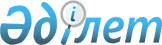 О социальной помощи отдельным категориям граждан района на 2011 год
					
			Утративший силу
			
			
		
					Постановление акимата Успенского района Павлодарской области от 14 февраля 2011 года N 59/2. Зарегистрировано Управлением юстиции Успенского района Павлодарской области 02 марта 2011 года N 12-12-102. Утратило силу в связи с истечением срока действия (письмо аппарата акима Успенского района Павлодарской области от 26 августа 2014 года N 1-18/555)      Сноска. Утратило силу в связи с истечением срока действия (письмо аппарата акима Успенского района Павлодарской области от 26.08.2014 N 1-18/555).

      В соответствии с подпунктом 14) пункта 1 статьи 31 Закона Республики Казахстан "О местном государственном управлении и самоуправлении в Республике Казахстан", статьей 20 Закона Республики Казахстан "О льготах и социальной защите участников, инвалидов Великой Отечественной войны и лиц, приравненных к ним", подпунктом 3) пункта 2 статьи 11 Закона Республики Казахстан "О социальной защите инвалидов в Республике Казахстан", в целях оказания социальной помощи отдельным категориям граждан, акимат района ПОСТАНОВЛЯЕТ:



      1. Утвердить состав комиссии по назначению социальной помощи отдельным категориям граждан Успенского района (далее – Комиссия), согласно приложению. Заседания Комиссии проводить ежемесячно.



      2. Категории граждан, имеющих право на социальную выплату:

      1) участники и инвалиды Великой Отечественной войны;

      2) лица, награжденные орденами и медалями бывшего Союза Советских Социалистических Республик за самоотверженный труд и безупречную воинскую службу в тылу в годы Великой Отечественной войны, лица, проработавшие более 6 месяцев в годы Великой Отечественной войны, имеющие официальный статус;

      3) жены (мужья) умерших инвалидов войны и приравненных к ним инвалидов, не вступившие в повторный брак;

      4) жены (мужья) умерших участников войны, партизан, подпольщиков, граждан, награжденных медалью "За оборону Ленинграда" и знаком "Житель блокадного Ленинграда", признанных инвалидами в результате общего заболевания, трудового увечья и других причин, которые не вступали в повторный брак;

      5) лица вольно-наемного состава Советской Армии, Военно-Морского Флота, войск и органов внутренних дел и государственной безопасности бывшего Союза Советских Социалистических Республик, занимавшие штатные должности в воинских частях, штабах, учреждениях, входивших в состав действующей армии в период Великой Отечественной войны, либо находившиеся в соответствующие периоды в городах, участие в обороне которых засчитывалось до 1 января 1998 года, в выслугу лет для назначения пенсии на льготных условиях, установленных для военнослужащих частей действующей армии;

      6) военнослужащие, лица начальствующего и рядового состава органов внутренних дел и государственной безопасности ставшие инвалидами вследствие ранения, контузии, увечья, полученных при защите бывшего Союза Советских Социалистических Республик, при исполнении иных обязанностей в военной службе в другие периоды или вследствие заболевания, связанного с пребыванием на фронте;

      7) вдовы воинов, погибших (умерших, пропавших без вести) в Великой Отечественной войне, не вступившие в повторный брак;

      8) родители, супруга (супруг) не вступившие в повторный брак, погибших воинов в Афганской войне;

      9) участники и инвалиды Афганской войны, а также иные участники боевых действий на территории других государств;

      10) участники ликвидации аварии на Чернобыльской атомной электростанции;

      11) семьи военнослужащих погибших (умерших) при прохождении воинской службы в мирное время;

      12) персональные пенсионеры республиканского значения;

      13) лица, попавшие в экстремальные, непредвиденные ситуации (пожар, длительная более 1 месяца болезнь и другие), со средне-душевым доходом ниже прожиточного минимума;

      14) одинокие инвалиды;

      15) пенсионеры, получающие минимальный размер пенсии;

      16) граждане, получающие пенсионные выплаты по возрасту в неполном объеме, но не более минимального размера пенсии;

      17) граждане, получающие государственное базовое социальное пособие по возрасту;

      18) безработные граждане, состоящие на учете в государственном учреждении "Отдел занятости и социальных программ Успенского района" (далее - Отдел);

      19) лица, осуществляющие погребение безработных, состоявших на момент смерти на учете в Отделе;

      20) лица, освободившиеся из мест лишения свободы;

      21) студенты, из малообеспеченных семей, средне-душевой доход которых не превышает размера установленной по области величины прожиточного минимума (2 квартал соответствующего года), сироты, оставшиеся без попечения родителей (не прошедшие конкурс на обладание государственным образовательным грантом), а также студенты, продолжающие обучение в высших учебных заведениях области по гранту акима области, студенты;

      22) студенты, обучающиеся по трехсторонним договорам;

      23) выпускники медицинских и педагогических высших и средне-специальных учебных заведений, прибывших для работы в Успенский район, закончивших обучение в 2011 году;

      24) врачи, вновь прибывшие для работы в район;

      25) лица, страдающие туберкулезным заболеванием;

      26) лица, страдающие онкологическими заболеваниями;

      27) дети-инвалиды до 18 лет;

      28) дети до 1 года из малообеспеченных семей, средне-душевой доход которых не превышает размера установленной по области величины прожиточного минимума, находящиеся на искусственном вскармливании;

      29) дети до 1 года, находящиеся на искусственном вскармливании, оформившиеся на социальную помощь в 2010 году, 1 год которым исполнится в 2011 году;

      30) беременные женщины со сроком беременности до 12 недель;

      31) дети, оставшиеся без попечения родителей;

      32) демобилизованные по окончании воинской службы из рядов армии Республики Казахстан;

      33) малообеспеченные граждане, доход которых не превышает размера установленной по области величины продовольственной корзины;

      34) малообеспеченные граждане, доход которых не превышает размера установленной по области величины прожиточного минимума;

      35) больные дети направленные департаментом здравоохранения на обследование, лечение;

      36) многодетные матери имеющие четырех и более несовершеннолетних детей, совместно проживающих и не награжденных подвесками "Алтын алқа", "Күміс алқа".



      3. Для получения социальной помощи необходимо предоставлять в Отдел, следующие документы по каждой категории, указанной в пункте 2 настоящего постановления:

      1) для категории, указанной в подпункте 1) – для ежемесячной выплаты на приобретение лекарств и оплаты жилищно-коммунальных услуг, для ежеквартальной материальной помощи на проезд, для единовременной материальной помощи на подписку на периодические издания, единовременной материальной помощи к 9 мая, единовременной материальной помощи на ремонт – список с указанием фамилии, имени, отчества, вида получаемого государственного специального пособия, предоставляемого Успенским районным отделением Павлодарского областного филиала Республиканского государственного казенного предприятия "Государственный центр по выплате пенсии Министерства труда и социальной защиты населения", с указанием  номера лицевого счета в почтовом отделении акционерного общества "Казпочта" или Филиала Акционерного общества Народного банка Республики Казахстан, регистрационный номер налогоплательщика (далее - РНН);

      2) для категорий указанной в подпунктах 1), 3), 4), 6), 9) - для единовременной выплаты на зубопротезирование-заявление с указанием номера лицевого счета в почтовом отделении акционерного общества "Казпочта" или Филиала Акционерного общества Народного банка Республики Казахстан, копии книги регистрации граждан, копии удостоверения личности, РНН, копия книги регистрации граждан, социальный индивидуальный код (далее - СИК), справка из медицинского учреждения о необходимости зубопротезирования;

      3) для категорий, указанных в подпунктах 8) - 10) для ежемесячной материальной помощи на оплату жилищно-коммунальных услуг, для ежеквартальной материальной помощи на приобретение лекарств, на проезд, для единовременной материальной помощи на подписку на периодические издания, единовременной материальной помощи к 9 мая – список с указанием фамилии, имени, отчества, вида получаемого государственного специального пособия, предоставляемого Успенским районным отделением Павлодарского областного филиала Республиканского государственного казенного предприятия "Государственный центр по выплате пенсии Министерства труда и социальной защиты населения", с указанием номера лицевого счета в почтовом отделении акционерного общества "Казпочта" или Филиала Акционерного общества Народного банка Республики Казахстан, (РНН);

      4) для категорий указанных в подпунктах 8), 9) для единовременной материальной помощи ко Дню вывода войск из Афганистана - список с указанием  фамилии, имени, отчества, вида получаемого государственного специального пособия, предоставляемого Успенским районным отделением Павлодарского областного филиала Республиканского государственного казенного предприятия "Государственный центр по выплате пенсии Министерства труда и социальной защиты населения", с указанием номера лицевого счета в почтовом отделении акционерного общества "Казпочта" или Филиала Акционерного общества Народного банка Республики Казахстан, (РНН);

      5) для категорий указанных в подпунктах 3) - 8), 11) для ежемесячной материальной помощи на оплату жилищно-коммунальных услуг, для ежеквартальной материальной помощи на приобретение лекарств, для единовременной материальной помощи на подписку на периодические издания, единовременной материальной помощи к 9 мая – список с указанием фамилии, имени, отчества, вида получаемого государственного специального пособия, предоставляемого Успенским районным отделением Павлодарского областного филиала Республиканского государственного казенного предприятия "Государственный центр по выплате пенсии Министерства труда и социальной защиты населения", с указанием номера лицевого счета в почтовом отделении акционерного общества "Казпочта" или Филиала Акционерного общества Народного банка Республики Казахстан, (РНН);

      6) для категорий указанных в подпункте 2), для единовременной материальной помощи к 9 мая - список с указанием фамилии, имени, отчества, вида получаемого государственного специального пособия, предоставляемого Успенским районным отделением Павлодарского областного филиала Республиканского государственного казенного предприятия "Государственный центр по выплате пенсии Министерства труда и социальной защиты населения", с указанием номера лицевого счета в почтовом отделении акционерного общества "Казпочта" или Филиала Акционерного общества Народного банка Республики Казахстан, РНН;

      7) для категории указанной в подпункте 12), для ежеквартальной материальной помощи на проезд, заявление с указанием номера лицевого счета, копии книги регистрации граждан, РНН, СИК, удостоверение личности;

      8) для категории, указанной в подпункте 13) – для выплаты единовременной материальной помощи – заявление с указанием номера лицевого счета в почтовом отделении акционерного общества "Казпочта" или Филиала АО Народного банка Республики Казахстан, копию книги регистрации граждан, справки соответствующего органа пожарной части, медицинского учреждения и других) о пожаре, болезни или других, копии удостоверения личности и РНН, СИК, справки о доходах членов семьи, акт обследования материально-бытовых условий семьи, предоставляемый участковой комиссией сельских акиматов;

      9) для категории, указанной в подпункте 14) – для выплаты ежемесячной материальной помощи для возмещения жилищно-коммунальных услуг, единовременной материальной помощи на твердое топливо – список, согласно базы данных государственного учреждения "Отдел занятости и социальных программ акимата Успенского района" с указанием номера лицевого счета в почтовом отделении акционерного общества "Казпочта" или Филиала Акционерного общества Народного банка Республики Казахстан, РНН;

      10) для категории, указанной в подпунктах 15) - 17) – для выплаты ежеквартальной материальной помощи для возмещения жилищно-коммунальных услуг - список с указанием фамилии, имени, отчества, вида получаемого государственного специального пособия, предоставляемого Успенским районным отделением Павлодарского областного филиала Республиканского государственного казенного предприятия "Государственный центр по выплате пенсии Министерства труда и социальной защиты населения", с указанием номера лицевого счета в почтовом отделении акционерного общества "Казпочта" или Филиала Акционерного общества Народного банка Республики Казахстан;

      11) для категорий, указанной в подпункте 18) - для выплаты материальной помощи в период прохождения профессионального обучения - заявление с указанием номера лицевого счета в почтовом отделении акционерного общества "Казпочта" или Филиала АО Народного банка Республики Казахстан, копии удостоверения личности, РНН, СИК, книги регистрации граждан, документа, подтверждающий период обучения;

      12) для категории, указанной в подпункте 19) - для выплаты единовременной материальной помощи на погребение – заявление с указанием номера лицевого счета в почтовом отделении акционерного общества "Казпочта" или Филиала Акционерного общества Народного банка Республики Казахстан, копии удостоверения личности, РНН, свидетельства о смерти, справки отдела о состоянии на учете на момент смерти, копии книги регистрации граждан, СИК;

      13) для категорий, указанных в подпункте 20) – для выплаты единовременной материальной помощи – заявление с указанием номера лицевого счета в почтовом отделении акционерного общества "Казпочта" или Филиала Акционерного общества Народного банка Республики Казахстан, копии удостоверения личности, РНН, копии книги регистрации граждан, СИК, копия справки об освобождении;

      14) для категории, указанной в подпункте 21) – для оплаты за обучение в высших учебных заведениях области, для ежемесячной социальной выплаты на проживание, питание и проезд к месту постоянного проживания студентам - заявление студента с указанием номера лицевого счета в почтовом отделении акционерного общества "Казпочта" или Филиала Акционерного общества Народного банка Республики Казахстан, копии книги регистрации граждан, копии удостоверения личности и РНН, договор на оказание образовательных услуг, Акты обследования социально-бытовых условий проживания и сведения о совокупном доходе предоставляются один раз при назначении социальной помощи для оплаты обучения;

      15) для категорий, указанных в подпункте 22) - для оплаты за обучение студентам высших медицинских учебных заведений – заявление с указанием номера лицевого счета в почтовом отделении акционерного общества "Казпочта" или Филиала Акционерного общества Народного банка Республики Казахстан, копии удостоверения личности, РНН, трехсторонний договор, подписанный акимом Успенского района, руководителем высшего учебного заведения и студентом;

      16) для категорий, указанных в подпунктах 23), 24) - для выплаты единовременной материальной помощи – заявление с указанием номера лицевого счета в почтовом отделении акционерного общества "Казпочта" или Филиала Акционерного общества Народного банка Республики Казахстан, копии удостоверения  личности, регистрационного номера налогоплательщика, социального индивидуального кода, копия книги регистрации граждан, копии диплома об окончании высшего учебного заведения, средне-специального учебного заведения, копия приказа о приеме на работу, копия индивидуального трудового договора;

      17) для категорий, указанных в подпункте 25) - для выплаты ежемесячной материальной помощи на питание больным, находящимся на амбулаторном лечении – заявление с указанием номера лицевого счета в почтовом отделении акционерного общества "Казпочта" или Филиала Акционерного общества Народного банка Республики Казахстан, копии удостоверения личности, РНН, СИК, копия книги регистрации граждан, справка из больницы о нахождении на амбулаторном лечении;

      18) для категории, указанной в подпункте 26) – для выплаты единовременной материальной помощи - заявление больного с указанием номера лицевого счета в почтовом отделении акционерного общества "Казпочта" или Филиала Акционерного общества Народного банка Республики Казахстан, справки подтверждающей болезнь и копии книги регистрации граждан, копии удостоверения личности и РНН, СИК;

      19) для категории, указанной в подпункте 27) - для выплаты единовременной материальной помощи детям, достигшим возраста 13 лет, для приобретения компьютерной техники, для единовременной материальной помощи ко дню инвалида – заявление одного из родителей (опекуна) о назначении материальной помощи с указанием номера лицевого счета в почтовом отделении акционерного общества "Казпочта" или Филиала Акционерного общества Народного банка Республики Казахстан, документ, подтверждающий наличие инвалидности у ребенка, копии книги регистрации граждан, копии удостоверения личности и РНН, копии свидетельства о рождении ребенка, социального индивидуального кода;

      20) для категории, указанной в подпункте 28), 29) - для выплаты ежемесячной материальной помощи детям в возрасте до 1 года, находящимся на искусственном вскармливании - заявление одного из родителей о назначении материальной помощи с указанием номера лицевого счета в почтовом отделении акционерного общества "Казпочта" или Филиала Акционерного общества Народного банка Республики Казахстан, документ, подтверждающий искусственное вскармливание ребенка, копии книги регистрации граждан, копии удостоверения личности и РНН, СИК, копии свидетельства о рождении ребенка Акты обследования социально-бытовых условий проживания и сведения о совокупном доходе;

      21) для категории, указанной в подпункте 30) – для единовременной материальной помощи по беременности женщинам, при условии постановки на учет в сроке беременности до 12 недель, заявление о назначении материальной помощи с указанием номера лицевого счета в почтовом отделении акционерного общества "Казпочта" или Филиала Акционерного общества Народного банка Республики Казахстан, документ, подтверждающий беременность, копии книги регистрации граждан, копии удостоверения личности и регистрационного номера налогоплательщика, СИК;

      22) для категорий, указанных в подпункте 31) – для выплаты ежемесячной материальной помощи малообеспеченным опекунам, доходы которых не превышают размера прожиточного минимума – заявление с указанием фамилии, имени, отчества ребенка и опекуна, даты рождения, домашнего адреса, номера лицевого счета, СИК, РНН, справки о доходах семьи;

      23) для категории, указанной в подпункте 32) - для выплаты единовременной материальной помощи – заявление с указанием фамилии, имени, даты рождения, домашнего адреса, номера лицевого счета, СИК, РНН, справка из государственного учреждения "отдел по делам обороны Успенского района";

      24) для категории, указанной в подпункте 33) - для выплаты единовременного пособия для развития подсобного хозяйства -  заявление о назначении материальной помощи с указанием номера лицевого счета в почтовом отделении акционерного общества "Казпочта" или Филиала Акционерного общества Народного банка Республики Казахстан,  копии книги регистрации граждан, копии удостоверения личности и РНН, СИК, справки о доходах членов семьи, акт обследования материально-бытовых условий семьи, предоставляемый участковой комиссией сельских акиматов;

      25) для категории, указанной в подпункте 34) - для выплаты единовременной материальной помощи на подключение к цифровому вещанию - заявление о назначении материальной помощи с указанием номера лицевого счета в почтовом отделении акционерного общества "Казпочта" или Филиала Акционерного общества Народного банка Республики Казахстан, копии книги регистрации граждан, копии удостоверения личности и РНН, СИК, справки о доходах членов семьи, акт обследования материально-бытовых условий семьи, предоставляемый участковой комиссией сельских акиматов;

      26) для категории указанной в подпункте 35) – для выплаты материальной помощи на проезд больным детям - заявление одного из родителей о назначении материальной помощи с указанием номера лицевого счета в почтовом отделении акционерного общества "Казпочта" или Филиала Акционерного общества Народного банка Республики Казахстан, копии книги регистрации граждан, копии удостоверения личности и РНН, СИК, копии свидетельства о рождении ребенка;

      27) для категории указанной в подпункте 36) - для выплаты ежеквартальной материальной помощи в связи с повышением роста цен на продукты питания список с указанием фамилии, имени, отчества, вида получаемого государственного специального пособия, предоставляемого Успенским районным отделением Павлодарского областного филиала Республиканского государственного казенного предприятия "Государственный центр по выплате пенсии Министерства труда и социальной защиты населения", с указанием номера лицевого счета в почтовом отделении акционерного общества "Казпочта" или Филиала Акционерного общества Народного банка Республики Казахстан.



      4. Государственному учреждению "Отдел занятости и социальных программ" Успенского района назначать социальную выплату и оказывать услуги категориям граждан, указанным в пункте 2 настоящего постановления, по видам, в сроки, не превышающие сроков, установленных Законом Республики Казахстан "О порядке рассмотрения обращений физических и юридических лиц":

      1) для категории указанной в подпункте 1) – ежемесячная материальная помощь на оплату жилищно-коммунальных услуг, в размере 5 минимальных расчетных показателей (далее - МРП), ежеквартальная материальная помощь на лекарственное обеспечение, в размере 1 МРП; ежеквартальная материальная помощь на проезд по факту; единовременная материальная помощь на подписку на периодические издания, в размере 3 МРП; единовременная материальная помощь к 9 мая, в размере 20000 тенге; единовременная материальная помощь на зубопротезирование в размере 21500 тенге; единовременная материальная помощь на ремонт в размере 100000 тенге;

      2) для категории указанной в подпункте 2) - единовременная материальная помощь к 9 мая, в размере 2150 тенге;

      3) для категорий, указанных в подпунктах 3) - 7) – ежемесячная материальная помощь на оплату жилищно-коммунальных услуг, в размере 1,5 МРП; ежеквартальная материальная помощь на лекарственное обеспечение, в размере 2 МРП; единовременная материальная помощь на подписку на периодические издания, в размере 3 МРП; единовременная материальная помощь к 9 мая, в размере 10750 тенге; единовременная материальная помощь на зубопротезирование в размере 21500 тенге;

      4) для категорий указанной в подпунктах 8), 9) – ежемесячная материальная помощь на оплату жилищно-коммунальных услуг, в размере 1,5 МРП; ежеквартальная материальная помощь на лекарственное обеспечение, в размере 2 МРП; единовременная материальная помощь на подписку на периодические издания, в размере 3 МРП; единовременная материальная помощь к 9 мая, в размере 10750 тенге; ежеквартальная материальная помощь на проезд по факту; единовременная материальная помощь к дню вывода войск из Афганистана в размере 10 МРП;

      5) для категорий указанной в подпунктах 10), 11) – ежемесячная материальная помощь на оплату жилищно-коммунальных услуг, в размере 1,5 МРП; ежеквартальная материальная помощь на лекарственное обеспечение, в размере 2 МРП; единовременная материальная помощь на подписку на периодические издания, в размере 3 МРП; единовременная материальная помощь к 9 мая, в размере 10750 тенге; ежеквартальная материальная помощь на проезд по факту;

      6) для категории указанной в подпункте 12) – ежеквартальная материальная помощь на проезд по факту;

      7) для категории указанной в подпункте 13) - единовременная материальная помощь на непредвиденные жизненные обстоятельства, в размере до 50000 тенге;

      8) для категории указанной в подпункте 14) – ежеквартальная материальная помощь на оплату жилищно-коммунальных услуг, в размере 2 МРП, единовременная материальная помощь на приобретение твердого топлива, в размере 6 МРП;

      9) для категорий указанных в подпунктах 15), 16), 17) – ежеквартальная материальная помощь на оплату жилищно-коммунальных услуг, в размере 2 МРП, ежеквартальная материальная помощь в связи с ростом цен на продукты питания в размере 2 МРП;

      10) для категории указанной в подпункте 18) – материальная помощь в период прохождения профессионального обучения, в размере –  5 МРП;

      11) для категории указанной в подпункте 19) – единовременная материальная помощь на погребение безработных, в размере 15 МРП;

      12) для категории указанной в подпункте 20) – единовременная материальная помощь в размере 5 МРП;

      13) для категории указанной в подпункте 21) – оплата за обучение в высших учебных заведениях Республики Казахстан в размере фактической стоимости обучения в соответствующем учебном заведении, для студентов высших учебных заведений - ежемесячная социальная выплата на проживание, питание и проезд к месту проживания в размере 7525 тенге, для обучающихся по педагогическим специальностям и 10750 тенге, для обучающихся в медицинских высших учебных заведениях на период учебы;

      14) для категории, указанной в подпункте 22) – оплата за обучение в высших учебных заведениях Республики Казахстан в размере фактической стоимости обучения в соответствующем учебном заведении;

      15) для категории указанной в подпункте 23) – единовременная материальная помощь выпускникам медицинских высших учебных заведений в размере 500000 тенге, выпускникам педагогических высших учебных заведений в размере 100000 тенге, выпускникам средне-специальных учебных заведений в размере 50000 тенге;

      16) для категории указанной в подпункте 24) – единовременная материальная помощь вновь прибывшим врачам в размере 500000 тенге;

      17) для категории указанной в подпункте 25) – ежемесячная материальная помощь на усиленное питание в размере 5 МРП;

      18) для категории указанной в подпункте 26) – единовременная материальная помощь в размере 10 МРП;

      19) для категории указанной в подпункте 27) – единовременная материальная помощь к Дню инвалида, в размере 10000 тенге;

      20) для категории указанной в подпунктах 28), 29) - ежемесячная материальная помощь на детское питание, в размере 5 МРП;

      21) для категории указанной в подпункте 30) - единовременная материальная помощь в размере 5 МРП;

      22) для категории указанной в подпункте 31) – ежеквартальная материальная помощь в связи с повышением роста цен на продукты питания, в размере 3 МРП;

      23) для категории указанной в подпункте 32) – единовременная материальная помощь, в размере 5 МРП;

      24) для категории указанной в подпункте 33) – единовременная материальная помощь на развитие подсобного хозяйства по факту;

      25) для категории указанной в подпункте 34) – единовременная материальная помощь на подключение к цифровому вещанию, в размере 22000 тенге;

      26) для категории указанной в подпункте 35) – единовременная материальная помощь, в размере фактической стоимости проезда;

      27) для категории указанной в подпункте 36) – ежеквартальная материальная помощь в связи с повышением роста цен на продукты питания, в размере 3 МРП.



      5. Настоящее постановление вводится в действие по истечении десяти календарных дней после дня его первого официального опубликования и распространяется на правоотношения, возникшие с 1 января 2011 года.



      6. Финансирование социальных выплат осуществляется в рамках районного бюджета на 2011 год.



      7. Контроль за исполнением настоящего постановления возложить на заместителя акима района Дисюпову А.А.      Аким района                                Н. Ауталипов

Приложение         

к постановлению акимата района

от 14 февраля 2011 года N 59/2 Состав комиссии по назначению социальной помощи

отдельным категориям граждан Успенского района
					© 2012. РГП на ПХВ «Институт законодательства и правовой информации Республики Казахстан» Министерства юстиции Республики Казахстан
				Дисюпова Альмира Амановна- заместитель акима Успенского района, председатель комиссии;Бижанова Асель Темирболатовна- начальник государственного учреждения "Отдел занятости и социальных программ акимата Успенского района", заместитель председателя комиссии;Фергалюк Евгений Леонидович- заместитель начальника государственного учреждения "Отдел занятости и социальных программ акимата Успенского района", секретарь комиссии;Члены комиссии:
Цымбал Екатерина Владимировна- начальник государственного учреждения "Отдел экономики и бюджетного планирования Успенского района";Сабабаев Нурлан Бахданович- начальник государственного учреждения "Отдел образования Успенского района";Саламацкий Сергей Иванович- аким Успенского сельского округа;Жунуспаева Сауле Олжабаевна- начальник государственного учреждения "Отдел финансов Успенского района".